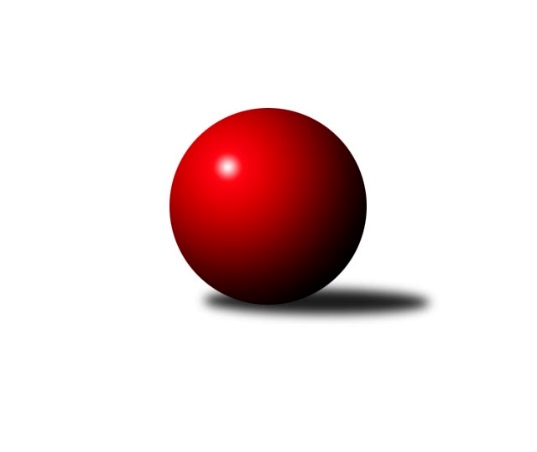 Č.3Ročník 2020/2021	25.5.2024 Jihomoravský KP1 jih 2020/2021Statistika 3. kolaTabulka družstev:		družstvo	záp	výh	rem	proh	skore	sety	průměr	body	plné	dorážka	chyby	1.	SK Podlužan Prušánky B	3	3	0	0	21.0 : 3.0 	(27.0 : 9.0)	2580	6	1772	808	29.3	2.	TJ Sokol Šanov B	3	3	0	0	20.5 : 3.5 	(26.0 : 10.0)	2606	6	1794	813	46	3.	TJ Sokol Vážany	3	1	2	0	13.0 : 11.0 	(22.0 : 14.0)	2428	4	1713	715	35.7	4.	TJ Sokol Vracov B	3	2	0	1	13.0 : 11.0 	(17.5 : 18.5)	2547	4	1771	776	44.3	5.	TJ Sokol Mistřín C	3	2	0	1	12.0 : 12.0 	(17.0 : 19.0)	2527	4	1765	762	37	6.	TJ Jiskra Kyjov	3	1	1	1	10.0 : 14.0 	(14.5 : 21.5)	2465	3	1722	743	57.3	7.	TJ Lokomotiva Valtice B	2	1	0	1	8.0 : 8.0 	(10.0 : 14.0)	2587	2	1764	823	38.5	8.	KK Vyškov D	3	1	0	2	13.0 : 11.0 	(20.5 : 15.5)	2553	2	1754	798	38	9.	SK Baník Ratíškovice C	3	1	0	2	9.5 : 14.5 	(14.0 : 22.0)	2478	2	1750	728	55	10.	SK Kuželky Dubňany C	3	0	1	2	6.0 : 18.0 	(10.0 : 26.0)	2399	1	1705	694	60.7	11.	KK Sokol Litenčice	2	0	0	2	4.0 : 12.0 	(11.0 : 13.0)	2503	0	1742	761	42.5	12.	KK Jiskra Čejkovice B	3	0	0	3	6.0 : 18.0 	(14.5 : 21.5)	2321	0	1650	670	66.7Tabulka doma:		družstvo	záp	výh	rem	proh	skore	sety	průměr	body	maximum	minimum	1.	SK Podlužan Prušánky B	2	2	0	0	15.0 : 1.0 	(20.0 : 4.0)	2727	4	2815	2638	2.	TJ Sokol Šanov B	2	2	0	0	13.5 : 2.5 	(18.0 : 6.0)	2613	4	2674	2552	3.	TJ Sokol Vracov B	2	2	0	0	12.0 : 4.0 	(14.0 : 10.0)	2609	4	2610	2607	4.	TJ Sokol Mistřín C	2	2	0	0	11.0 : 5.0 	(14.0 : 10.0)	2539	4	2604	2474	5.	TJ Sokol Vážany	2	1	1	0	9.0 : 7.0 	(14.0 : 10.0)	2569	3	2597	2540	6.	SK Baník Ratíškovice C	1	1	0	0	7.0 : 1.0 	(9.0 : 3.0)	2479	2	2479	2479	7.	KK Vyškov D	1	1	0	0	7.0 : 1.0 	(8.5 : 3.5)	2591	2	2591	2591	8.	TJ Lokomotiva Valtice B	1	1	0	0	5.0 : 3.0 	(5.0 : 7.0)	2607	2	2607	2607	9.	SK Kuželky Dubňany C	1	0	1	0	4.0 : 4.0 	(4.0 : 8.0)	2348	1	2348	2348	10.	KK Sokol Litenčice	0	0	0	0	0.0 : 0.0 	(0.0 : 0.0)	0	0	0	0	11.	TJ Jiskra Kyjov	1	0	0	1	1.0 : 7.0 	(4.0 : 8.0)	2515	0	2515	2515	12.	KK Jiskra Čejkovice B	2	0	0	2	5.0 : 11.0 	(11.5 : 12.5)	2351	0	2367	2335Tabulka venku:		družstvo	záp	výh	rem	proh	skore	sety	průměr	body	maximum	minimum	1.	TJ Jiskra Kyjov	2	1	1	0	9.0 : 7.0 	(10.5 : 13.5)	2440	3	2509	2370	2.	TJ Sokol Šanov B	1	1	0	0	7.0 : 1.0 	(8.0 : 4.0)	2599	2	2599	2599	3.	SK Podlužan Prušánky B	1	1	0	0	6.0 : 2.0 	(7.0 : 5.0)	2433	2	2433	2433	4.	TJ Sokol Vážany	1	0	1	0	4.0 : 4.0 	(8.0 : 4.0)	2287	1	2287	2287	5.	TJ Lokomotiva Valtice B	1	0	0	1	3.0 : 5.0 	(5.0 : 7.0)	2566	0	2566	2566	6.	TJ Sokol Vracov B	1	0	0	1	1.0 : 7.0 	(3.5 : 8.5)	2485	0	2485	2485	7.	TJ Sokol Mistřín C	1	0	0	1	1.0 : 7.0 	(3.0 : 9.0)	2515	0	2515	2515	8.	KK Jiskra Čejkovice B	1	0	0	1	1.0 : 7.0 	(3.0 : 9.0)	2290	0	2290	2290	9.	KK Vyškov D	2	0	0	2	6.0 : 10.0 	(12.0 : 12.0)	2539	0	2542	2535	10.	KK Sokol Litenčice	2	0	0	2	4.0 : 12.0 	(11.0 : 13.0)	2503	0	2576	2429	11.	SK Baník Ratíškovice C	2	0	0	2	2.5 : 13.5 	(5.0 : 19.0)	2477	0	2510	2444	12.	SK Kuželky Dubňany C	2	0	0	2	2.0 : 14.0 	(6.0 : 18.0)	2424	0	2443	2405Tabulka podzimní části:		družstvo	záp	výh	rem	proh	skore	sety	průměr	body	doma	venku	1.	SK Podlužan Prušánky B	3	3	0	0	21.0 : 3.0 	(27.0 : 9.0)	2580	6 	2 	0 	0 	1 	0 	0	2.	TJ Sokol Šanov B	3	3	0	0	20.5 : 3.5 	(26.0 : 10.0)	2606	6 	2 	0 	0 	1 	0 	0	3.	TJ Sokol Vážany	3	1	2	0	13.0 : 11.0 	(22.0 : 14.0)	2428	4 	1 	1 	0 	0 	1 	0	4.	TJ Sokol Vracov B	3	2	0	1	13.0 : 11.0 	(17.5 : 18.5)	2547	4 	2 	0 	0 	0 	0 	1	5.	TJ Sokol Mistřín C	3	2	0	1	12.0 : 12.0 	(17.0 : 19.0)	2527	4 	2 	0 	0 	0 	0 	1	6.	TJ Jiskra Kyjov	3	1	1	1	10.0 : 14.0 	(14.5 : 21.5)	2465	3 	0 	0 	1 	1 	1 	0	7.	TJ Lokomotiva Valtice B	2	1	0	1	8.0 : 8.0 	(10.0 : 14.0)	2587	2 	1 	0 	0 	0 	0 	1	8.	KK Vyškov D	3	1	0	2	13.0 : 11.0 	(20.5 : 15.5)	2553	2 	1 	0 	0 	0 	0 	2	9.	SK Baník Ratíškovice C	3	1	0	2	9.5 : 14.5 	(14.0 : 22.0)	2478	2 	1 	0 	0 	0 	0 	2	10.	SK Kuželky Dubňany C	3	0	1	2	6.0 : 18.0 	(10.0 : 26.0)	2399	1 	0 	1 	0 	0 	0 	2	11.	KK Sokol Litenčice	2	0	0	2	4.0 : 12.0 	(11.0 : 13.0)	2503	0 	0 	0 	0 	0 	0 	2	12.	KK Jiskra Čejkovice B	3	0	0	3	6.0 : 18.0 	(14.5 : 21.5)	2321	0 	0 	0 	2 	0 	0 	1Tabulka jarní části:		družstvo	záp	výh	rem	proh	skore	sety	průměr	body	doma	venku	1.	SK Baník Ratíškovice C	0	0	0	0	0.0 : 0.0 	(0.0 : 0.0)	0	0 	0 	0 	0 	0 	0 	0 	2.	SK Kuželky Dubňany C	0	0	0	0	0.0 : 0.0 	(0.0 : 0.0)	0	0 	0 	0 	0 	0 	0 	0 	3.	TJ Jiskra Kyjov	0	0	0	0	0.0 : 0.0 	(0.0 : 0.0)	0	0 	0 	0 	0 	0 	0 	0 	4.	KK Sokol Litenčice	0	0	0	0	0.0 : 0.0 	(0.0 : 0.0)	0	0 	0 	0 	0 	0 	0 	0 	5.	TJ Sokol Vážany	0	0	0	0	0.0 : 0.0 	(0.0 : 0.0)	0	0 	0 	0 	0 	0 	0 	0 	6.	KK Jiskra Čejkovice B	0	0	0	0	0.0 : 0.0 	(0.0 : 0.0)	0	0 	0 	0 	0 	0 	0 	0 	7.	KK Vyškov D	0	0	0	0	0.0 : 0.0 	(0.0 : 0.0)	0	0 	0 	0 	0 	0 	0 	0 	8.	TJ Lokomotiva Valtice B	0	0	0	0	0.0 : 0.0 	(0.0 : 0.0)	0	0 	0 	0 	0 	0 	0 	0 	9.	TJ Sokol Šanov B	0	0	0	0	0.0 : 0.0 	(0.0 : 0.0)	0	0 	0 	0 	0 	0 	0 	0 	10.	SK Podlužan Prušánky B	0	0	0	0	0.0 : 0.0 	(0.0 : 0.0)	0	0 	0 	0 	0 	0 	0 	0 	11.	TJ Sokol Mistřín C	0	0	0	0	0.0 : 0.0 	(0.0 : 0.0)	0	0 	0 	0 	0 	0 	0 	0 	12.	TJ Sokol Vracov B	0	0	0	0	0.0 : 0.0 	(0.0 : 0.0)	0	0 	0 	0 	0 	0 	0 	0 Zisk bodů pro družstvo:		jméno hráče	družstvo	body	zápasy	v %	dílčí body	sety	v %	1.	Jiří Novotný 	SK Podlužan Prušánky B 	3	/	3	(100%)	6	/	6	(100%)	2.	Antonín Svozil ml.	TJ Jiskra Kyjov 	3	/	3	(100%)	6	/	6	(100%)	3.	Aleš Procházka 	TJ Sokol Šanov B 	3	/	3	(100%)	5	/	6	(83%)	4.	Ladislav Kacetl 	TJ Sokol Šanov B 	3	/	3	(100%)	5	/	6	(83%)	5.	Michal Pálka 	SK Podlužan Prušánky B 	3	/	3	(100%)	5	/	6	(83%)	6.	Vladimír Crhonek 	KK Vyškov D 	3	/	3	(100%)	5	/	6	(83%)	7.	Michal Stieranka 	TJ Sokol Šanov B 	3	/	3	(100%)	5	/	6	(83%)	8.	Jiří Formánek 	KK Vyškov D 	3	/	3	(100%)	4	/	6	(67%)	9.	Sára Zálešáková 	SK Podlužan Prušánky B 	2	/	2	(100%)	4	/	4	(100%)	10.	Roman Blažek 	KK Sokol Litenčice 	2	/	2	(100%)	4	/	4	(100%)	11.	Petr Kesjár 	TJ Sokol Šanov B 	2	/	2	(100%)	4	/	4	(100%)	12.	Pavel Flamík 	SK Podlužan Prušánky B 	2	/	2	(100%)	4	/	4	(100%)	13.	Michal Hlinecký 	KK Jiskra Čejkovice B 	2	/	2	(100%)	4	/	4	(100%)	14.	Vladislav Kozák 	TJ Sokol Mistřín C 	2	/	2	(100%)	4	/	4	(100%)	15.	Roman Krůza 	TJ Lokomotiva Valtice B 	2	/	2	(100%)	4	/	4	(100%)	16.	Zdeněk Jurkovič 	SK Kuželky Dubňany C 	2	/	2	(100%)	3	/	4	(75%)	17.	Miroslav Vojtěch 	TJ Lokomotiva Valtice B 	2	/	2	(100%)	3	/	4	(75%)	18.	Eva Paulíčková 	TJ Jiskra Kyjov 	2	/	2	(100%)	2	/	4	(50%)	19.	Dušan Zahradník 	TJ Sokol Vážany 	2	/	3	(67%)	5	/	6	(83%)	20.	Milan Ryšánek 	KK Vyškov D 	2	/	3	(67%)	4.5	/	6	(75%)	21.	Milan Peťovský 	TJ Sokol Mistřín C 	2	/	3	(67%)	4	/	6	(67%)	22.	Jakub Mecl 	SK Baník Ratíškovice C 	2	/	3	(67%)	4	/	6	(67%)	23.	Josef Kamenišťák 	TJ Sokol Vážany 	2	/	3	(67%)	4	/	6	(67%)	24.	Pavel Antoš 	SK Kuželky Dubňany C 	2	/	3	(67%)	4	/	6	(67%)	25.	Vítězslav Nejedlík 	TJ Sokol Vracov B 	2	/	3	(67%)	4	/	6	(67%)	26.	Antonín Pihar 	SK Podlužan Prušánky B 	2	/	3	(67%)	4	/	6	(67%)	27.	Tomáš Mrkávek 	KK Jiskra Čejkovice B 	2	/	3	(67%)	3	/	6	(50%)	28.	Petr Malý 	TJ Sokol Vážany 	2	/	3	(67%)	3	/	6	(50%)	29.	Tomáš Sasín 	TJ Sokol Vracov B 	2	/	3	(67%)	3	/	6	(50%)	30.	Alena Kristová 	SK Podlužan Prušánky B 	2	/	3	(67%)	3	/	6	(50%)	31.	Antonín Svozil st.	TJ Jiskra Kyjov 	2	/	3	(67%)	3	/	6	(50%)	32.	Martin Švrček 	SK Baník Ratíškovice C 	2	/	3	(67%)	3	/	6	(50%)	33.	Richard Juřík 	TJ Sokol Vracov B 	2	/	3	(67%)	2	/	6	(33%)	34.	Karel Saidl 	TJ Sokol Šanov B 	1.5	/	2	(75%)	3	/	4	(75%)	35.	Marie Kobylková 	SK Baník Ratíškovice C 	1.5	/	3	(50%)	3	/	6	(50%)	36.	Stanislav Kočí 	TJ Sokol Vracov B 	1	/	1	(100%)	2	/	2	(100%)	37.	Roman Šťastný 	TJ Sokol Mistřín C 	1	/	1	(100%)	2	/	2	(100%)	38.	Jaroslav Klimentík 	TJ Sokol Šanov B 	1	/	1	(100%)	1	/	2	(50%)	39.	Martin Šubrt 	TJ Jiskra Kyjov 	1	/	1	(100%)	1	/	2	(50%)	40.	Michal Šimek 	SK Podlužan Prušánky B 	1	/	1	(100%)	1	/	2	(50%)	41.	Jaromír Sedláček 	TJ Lokomotiva Valtice B 	1	/	1	(100%)	1	/	2	(50%)	42.	Martina Nejedlíková 	TJ Sokol Vracov B 	1	/	1	(100%)	1	/	2	(50%)	43.	Petr Sedláček 	TJ Sokol Vážany 	1	/	2	(50%)	3	/	4	(75%)	44.	Josef Michálek 	KK Vyškov D 	1	/	2	(50%)	3	/	4	(75%)	45.	Zdeněk Sedláček 	TJ Sokol Mistřín C 	1	/	2	(50%)	2	/	4	(50%)	46.	Jan Klimentík 	TJ Sokol Šanov B 	1	/	2	(50%)	2	/	4	(50%)	47.	Jan Vejmola 	KK Vyškov D 	1	/	2	(50%)	2	/	4	(50%)	48.	Vladimír Čech 	TJ Lokomotiva Valtice B 	1	/	2	(50%)	2	/	4	(50%)	49.	Pavel Měsíček 	TJ Sokol Mistřín C 	1	/	2	(50%)	2	/	4	(50%)	50.	Pavel Dolinajec 	KK Jiskra Čejkovice B 	1	/	2	(50%)	1.5	/	4	(38%)	51.	Pavel Posolda 	KK Sokol Litenčice 	1	/	2	(50%)	1	/	4	(25%)	52.	Petr Snídal 	KK Vyškov D 	1	/	2	(50%)	1	/	4	(25%)	53.	David Vávra 	KK Sokol Litenčice 	1	/	2	(50%)	1	/	4	(25%)	54.	Jozef Kamenišťák 	TJ Sokol Vážany 	1	/	3	(33%)	4	/	6	(67%)	55.	Martin Bílek 	TJ Sokol Vracov B 	1	/	3	(33%)	4	/	6	(67%)	56.	Vladimír Stávek 	KK Jiskra Čejkovice B 	1	/	3	(33%)	3	/	6	(50%)	57.	Radek Loubal 	TJ Sokol Vážany 	1	/	3	(33%)	3	/	6	(50%)	58.	Petr Khol 	TJ Sokol Mistřín C 	1	/	3	(33%)	2	/	6	(33%)	59.	Luděk Vacenovský 	SK Baník Ratíškovice C 	1	/	3	(33%)	2	/	6	(33%)	60.	Monika Zapletalová 	KK Sokol Litenčice 	0	/	1	(0%)	1	/	2	(50%)	61.	Miroslav Poledník 	KK Vyškov D 	0	/	1	(0%)	1	/	2	(50%)	62.	Milan Kochaníček 	KK Sokol Litenčice 	0	/	1	(0%)	1	/	2	(50%)	63.	Milan Štěrba 	KK Sokol Litenčice 	0	/	1	(0%)	1	/	2	(50%)	64.	František Hél 	TJ Sokol Šanov B 	0	/	1	(0%)	1	/	2	(50%)	65.	Petr Valášek 	TJ Sokol Mistřín C 	0	/	1	(0%)	1	/	2	(50%)	66.	Lenka Štěrbová 	KK Sokol Litenčice 	0	/	1	(0%)	1	/	2	(50%)	67.	Eduard Jung 	TJ Lokomotiva Valtice B 	0	/	1	(0%)	0	/	2	(0%)	68.	Jindřich Burďák 	TJ Jiskra Kyjov 	0	/	1	(0%)	0	/	2	(0%)	69.	Kateřina Bařinová 	TJ Sokol Mistřín C 	0	/	1	(0%)	0	/	2	(0%)	70.	Libor Kuja 	SK Podlužan Prušánky B 	0	/	1	(0%)	0	/	2	(0%)	71.	Simona Maradová 	TJ Sokol Mistřín C 	0	/	1	(0%)	0	/	2	(0%)	72.	Michal Kouřil 	KK Vyškov D 	0	/	1	(0%)	0	/	2	(0%)	73.	Jan Kovář 	TJ Sokol Vážany 	0	/	1	(0%)	0	/	2	(0%)	74.	Zbyněk Škoda 	TJ Lokomotiva Valtice B 	0	/	1	(0%)	0	/	2	(0%)	75.	Dušan Urubek 	TJ Sokol Mistřín C 	0	/	1	(0%)	0	/	2	(0%)	76.	Karel Mecl 	SK Baník Ratíškovice C 	0	/	1	(0%)	0	/	2	(0%)	77.	Jan Herzán 	TJ Lokomotiva Valtice B 	0	/	1	(0%)	0	/	2	(0%)	78.	Zdeněk Hanák 	SK Kuželky Dubňany C 	0	/	1	(0%)	0	/	2	(0%)	79.	Hana Majzlíková 	KK Jiskra Čejkovice B 	0	/	1	(0%)	0	/	2	(0%)	80.	Miroslava Štěrbová 	KK Sokol Litenčice 	0	/	1	(0%)	0	/	2	(0%)	81.	František Ilčík 	SK Kuželky Dubňany C 	0	/	1	(0%)	0	/	2	(0%)	82.	Martin Koutný 	SK Kuželky Dubňany C 	0	/	1	(0%)	0	/	2	(0%)	83.	Jiří Alán 	KK Vyškov D 	0	/	1	(0%)	0	/	2	(0%)	84.	Jiří Dluhoš 	TJ Sokol Vracov B 	0	/	2	(0%)	1	/	4	(25%)	85.	Jana Mačudová 	SK Baník Ratíškovice C 	0	/	2	(0%)	1	/	4	(25%)	86.	Jan Blahůšek 	SK Kuželky Dubňany C 	0	/	2	(0%)	1	/	4	(25%)	87.	Michal Veselý 	SK Kuželky Dubňany C 	0	/	2	(0%)	1	/	4	(25%)	88.	Jaroslav Konečný 	TJ Sokol Vracov B 	0	/	2	(0%)	0.5	/	4	(13%)	89.	Radek Jurčík 	TJ Jiskra Kyjov 	0	/	2	(0%)	0.5	/	4	(13%)	90.	Robert Gecs 	TJ Lokomotiva Valtice B 	0	/	2	(0%)	0	/	4	(0%)	91.	František Fialka 	SK Kuželky Dubňany C 	0	/	2	(0%)	0	/	4	(0%)	92.	Jiří Špaček 	TJ Jiskra Kyjov 	0	/	3	(0%)	1	/	6	(17%)	93.	Radoslav Holomáč 	KK Jiskra Čejkovice B 	0	/	3	(0%)	1	/	6	(17%)	94.	Jiří Fojtík 	KK Jiskra Čejkovice B 	0	/	3	(0%)	1	/	6	(17%)	95.	Ludvík Kuhn 	TJ Jiskra Kyjov 	0	/	3	(0%)	1	/	6	(17%)	96.	Aleš Jurkovič 	SK Kuželky Dubňany C 	0	/	3	(0%)	0	/	6	(0%)Průměry na kuželnách:		kuželna	průměr	plné	dorážka	chyby	výkon na hráče	1.	Prušánky (dvoudráha), 1-2	2619	1796	822	32.5	(436.6)	2.	TJ Lokomotiva Valtice, 1-4	2574	1767	807	40.0	(429.1)	3.	TJ Sokol Vracov, 1-6	2559	1788	770	47.3	(426.5)	4.	Kyjov, 1-2	2557	1773	783	53.0	(426.2)	5.	KK Vyškov, 1-4	2542	1756	786	39.3	(423.8)	6.	Šanov, 1-4	2518	1761	757	55.8	(419.8)	7.	TJ Sokol Mistřín, 1-4	2518	1735	783	39.5	(419.7)	8.	Litenčice, 1-2	2515	1727	788	40.0	(419.3)	9.	Ratíškovice, 1-4	2384	1688	696	60.5	(397.4)	10.	KK Jiskra Čejkovice, 1-2	2376	1675	701	61.8	(396.0)	11.	Dubňany, 1-4	2317	1667	650	41.0	(386.3)Nejlepší výkony na kuželnách:Prušánky (dvoudráha), 1-2SK Podlužan Prušánky B	2815	3. kolo	Pavel Flamík 	SK Podlužan Prušánky B	494	3. koloSK Podlužan Prušánky B	2638	2. kolo	Jiří Novotný 	SK Podlužan Prušánky B	485	3. koloTJ Sokol Mistřín C	2515	2. kolo	Vladislav Kozák 	TJ Sokol Mistřín C	470	2. koloSK Baník Ratíškovice C	2510	3. kolo	Antonín Pihar 	SK Podlužan Prušánky B	465	2. kolo		. kolo	Alena Kristová 	SK Podlužan Prušánky B	460	3. kolo		. kolo	Sára Zálešáková 	SK Podlužan Prušánky B	459	3. kolo		. kolo	Antonín Pihar 	SK Podlužan Prušánky B	459	3. kolo		. kolo	Michal Pálka 	SK Podlužan Prušánky B	458	3. kolo		. kolo	Jiří Novotný 	SK Podlužan Prušánky B	456	2. kolo		. kolo	Marie Kobylková 	SK Baník Ratíškovice C	451	3. koloTJ Lokomotiva Valtice, 1-4TJ Lokomotiva Valtice B	2607	1. kolo	Miroslav Vojtěch 	TJ Lokomotiva Valtice B	477	1. koloKK Vyškov D	2542	1. kolo	Vladimír Crhonek 	KK Vyškov D	472	1. kolo		. kolo	Milan Ryšánek 	KK Vyškov D	447	1. kolo		. kolo	Roman Krůza 	TJ Lokomotiva Valtice B	443	1. kolo		. kolo	Jiří Formánek 	KK Vyškov D	442	1. kolo		. kolo	Vladimír Čech 	TJ Lokomotiva Valtice B	439	1. kolo		. kolo	Jaromír Sedláček 	TJ Lokomotiva Valtice B	430	1. kolo		. kolo	Jan Herzán 	TJ Lokomotiva Valtice B	410	1. kolo		. kolo	Robert Gecs 	TJ Lokomotiva Valtice B	408	1. kolo		. kolo	Miroslav Poledník 	KK Vyškov D	398	1. koloTJ Sokol Vracov, 1-6TJ Sokol Vracov B	2610	1. kolo	Roman Blažek 	KK Sokol Litenčice	481	3. koloTJ Sokol Vracov B	2607	3. kolo	Martin Bílek 	TJ Sokol Vracov B	481	3. koloKK Sokol Litenčice	2576	3. kolo	Vítězslav Nejedlík 	TJ Sokol Vracov B	467	1. koloSK Kuželky Dubňany C	2443	1. kolo	Richard Juřík 	TJ Sokol Vracov B	442	3. kolo		. kolo	Zdeněk Jurkovič 	SK Kuželky Dubňany C	441	1. kolo		. kolo	Tomáš Sasín 	TJ Sokol Vracov B	440	1. kolo		. kolo	Pavel Posolda 	KK Sokol Litenčice	440	3. kolo		. kolo	Pavel Antoš 	SK Kuželky Dubňany C	436	1. kolo		. kolo	Milan Kochaníček 	KK Sokol Litenčice	436	3. kolo		. kolo	Martin Bílek 	TJ Sokol Vracov B	434	1. koloKyjov, 1-2TJ Sokol Šanov B	2599	2. kolo	Aleš Procházka 	TJ Sokol Šanov B	475	2. koloTJ Jiskra Kyjov	2515	2. kolo	Petr Kesjár 	TJ Sokol Šanov B	458	2. kolo		. kolo	Michal Stieranka 	TJ Sokol Šanov B	457	2. kolo		. kolo	Ludvík Kuhn 	TJ Jiskra Kyjov	457	2. kolo		. kolo	Antonín Svozil ml.	TJ Jiskra Kyjov	454	2. kolo		. kolo	Jaroslav Klimentík 	TJ Sokol Šanov B	426	2. kolo		. kolo	Jiří Špaček 	TJ Jiskra Kyjov	419	2. kolo		. kolo	Radek Jurčík 	TJ Jiskra Kyjov	416	2. kolo		. kolo	Antonín Svozil st.	TJ Jiskra Kyjov	403	2. kolo		. kolo	Ladislav Kacetl 	TJ Sokol Šanov B	395	2. koloKK Vyškov, 1-4TJ Sokol Vážany	2597	3. kolo	Jiří Formánek 	KK Vyškov D	471	3. koloKK Vyškov D	2591	2. kolo	Jozef Kamenišťák 	TJ Sokol Vážany	463	3. koloTJ Sokol Vážany	2540	1. kolo	Martin Šubrt 	TJ Jiskra Kyjov	458	1. koloKK Vyškov D	2535	3. kolo	Jiří Formánek 	KK Vyškov D	450	2. koloTJ Jiskra Kyjov	2509	1. kolo	Dušan Zahradník 	TJ Sokol Vážany	448	1. koloTJ Sokol Vracov B	2485	2. kolo	Petr Malý 	TJ Sokol Vážany	448	3. kolo		. kolo	Antonín Svozil ml.	TJ Jiskra Kyjov	446	1. kolo		. kolo	Vladimír Crhonek 	KK Vyškov D	445	3. kolo		. kolo	Jan Vejmola 	KK Vyškov D	443	2. kolo		. kolo	Martin Bílek 	TJ Sokol Vracov B	443	2. koloŠanov, 1-4TJ Sokol Šanov B	2674	3. kolo	Petr Kesjár 	TJ Sokol Šanov B	494	3. koloTJ Sokol Šanov B	2552	1. kolo	Aleš Procházka 	TJ Sokol Šanov B	475	1. koloSK Baník Ratíškovice C	2444	1. kolo	Aleš Procházka 	TJ Sokol Šanov B	471	3. koloSK Kuželky Dubňany C	2405	3. kolo	Marie Kobylková 	SK Baník Ratíškovice C	447	1. kolo		. kolo	Karel Saidl 	TJ Sokol Šanov B	447	1. kolo		. kolo	Karel Saidl 	TJ Sokol Šanov B	443	3. kolo		. kolo	Ladislav Kacetl 	TJ Sokol Šanov B	439	1. kolo		. kolo	Martin Švrček 	SK Baník Ratíškovice C	436	1. kolo		. kolo	František Fialka 	SK Kuželky Dubňany C	436	3. kolo		. kolo	Jan Klimentík 	TJ Sokol Šanov B	425	3. koloTJ Sokol Mistřín, 1-4TJ Sokol Mistřín C	2604	3. kolo	Milan Peťovský 	TJ Sokol Mistřín C	478	3. koloTJ Lokomotiva Valtice B	2566	3. kolo	Miroslav Vojtěch 	TJ Lokomotiva Valtice B	456	3. koloTJ Sokol Mistřín C	2474	1. kolo	Roman Šťastný 	TJ Sokol Mistřín C	453	3. koloKK Sokol Litenčice	2429	1. kolo	Vladimír Čech 	TJ Lokomotiva Valtice B	452	3. kolo		. kolo	Roman Krůza 	TJ Lokomotiva Valtice B	449	3. kolo		. kolo	Vladislav Kozák 	TJ Sokol Mistřín C	448	1. kolo		. kolo	Pavel Měsíček 	TJ Sokol Mistřín C	443	3. kolo		. kolo	Roman Blažek 	KK Sokol Litenčice	435	1. kolo		. kolo	Petr Khol 	TJ Sokol Mistřín C	435	3. kolo		. kolo	Petr Khol 	TJ Sokol Mistřín C	432	1. koloLitenčice, 1-2KK Sokol Litenčice	2564	2. kolo	Roman Blažek 	KK Sokol Litenčice	464	2. koloTJ Lokomotiva Valtice B	2467	2. kolo	David Vávra 	KK Sokol Litenčice	450	2. kolo		. kolo	Milan Kochaníček 	KK Sokol Litenčice	448	2. kolo		. kolo	Vladimír Čech 	TJ Lokomotiva Valtice B	448	2. kolo		. kolo	Martina Kapustová 	TJ Lokomotiva Valtice B	437	2. kolo		. kolo	Lenka Štěrbová 	KK Sokol Litenčice	432	2. kolo		. kolo	Roman Krůza 	TJ Lokomotiva Valtice B	423	2. kolo		. kolo	Miroslav Vojtěch 	TJ Lokomotiva Valtice B	407	2. kolo		. kolo	Eduard Jung 	TJ Lokomotiva Valtice B	406	2. kolo		. kolo	Miroslava Štěrbová 	KK Sokol Litenčice	391	2. koloRatíškovice, 1-4SK Baník Ratíškovice C	2479	2. kolo	Luděk Vacenovský 	SK Baník Ratíškovice C	469	2. koloKK Jiskra Čejkovice B	2290	2. kolo	Marie Kobylková 	SK Baník Ratíškovice C	419	2. kolo		. kolo	Jiří Fojtík 	KK Jiskra Čejkovice B	418	2. kolo		. kolo	Martin Švrček 	SK Baník Ratíškovice C	404	2. kolo		. kolo	Tomáš Mrkávek 	KK Jiskra Čejkovice B	402	2. kolo		. kolo	Jakub Mecl 	SK Baník Ratíškovice C	398	2. kolo		. kolo	František Mráka 	SK Baník Ratíškovice C	397	2. kolo		. kolo	Vladimír Stávek 	KK Jiskra Čejkovice B	395	2. kolo		. kolo	Jana Mačudová 	SK Baník Ratíškovice C	392	2. kolo		. kolo	Hana Majzlíková 	KK Jiskra Čejkovice B	390	2. koloKK Jiskra Čejkovice, 1-2SK Podlužan Prušánky B	2433	1. kolo	Antonín Svozil ml.	TJ Jiskra Kyjov	449	3. koloTJ Jiskra Kyjov	2370	3. kolo	Tomáš Mrkávek 	KK Jiskra Čejkovice B	441	3. koloKK Jiskra Čejkovice B	2367	3. kolo	Sára Zálešáková 	SK Podlužan Prušánky B	433	1. koloKK Jiskra Čejkovice B	2335	1. kolo	Vladimír Stávek 	KK Jiskra Čejkovice B	429	1. kolo		. kolo	Michal Pálka 	SK Podlužan Prušánky B	421	1. kolo		. kolo	Michal Hlinecký 	KK Jiskra Čejkovice B	419	1. kolo		. kolo	Antonín Svozil st.	TJ Jiskra Kyjov	418	3. kolo		. kolo	Jiří Novotný 	SK Podlužan Prušánky B	406	1. kolo		. kolo	Michal Šimek 	SK Podlužan Prušánky B	403	1. kolo		. kolo	Pavel Dolinajec 	KK Jiskra Čejkovice B	403	3. koloDubňany, 1-4SK Kuželky Dubňany C	2348	2. kolo	Josef Kamenišťák 	TJ Sokol Vážany	470	2. koloTJ Sokol Vážany	2287	2. kolo	Dušan Zahradník 	TJ Sokol Vážany	445	2. kolo		. kolo	Jozef Kamenišťák 	TJ Sokol Vážany	435	2. kolo		. kolo	Zdeněk Jurkovič 	SK Kuželky Dubňany C	431	2. kolo		. kolo	Petr Malý 	TJ Sokol Vážany	426	2. kolo		. kolo	Pavel Antoš 	SK Kuželky Dubňany C	398	2. kolo		. kolo	Martin Koutný 	SK Kuželky Dubňany C	394	2. kolo		. kolo	František Fialka 	SK Kuželky Dubňany C	385	2. kolo		. kolo	Jan Kovář 	TJ Sokol Vážany	377	2. kolo		. kolo	Aleš Jurkovič 	SK Kuželky Dubňany C	372	2. koloČetnost výsledků:	8.0 : 0.0	2x	7.0 : 1.0	3x	6.0 : 2.0	4x	5.5 : 2.5	1x	5.0 : 3.0	3x	4.0 : 4.0	2x	3.0 : 5.0	1x	2.0 : 6.0	1x	1.0 : 7.0	1x